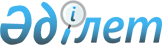 "Кадрлық резерв және нотариустың бос лауазымына орналасуға конкурс өткізу туралы ережені бекіту туралы" Қазақстан Республикасы Әділет министрінің 2005 жылғы 31 наурыздағы N 101 бұйрығына өзгерістер енгізу туралыҚазақстан Республикасы Әділет министрінің 2008 жылғы 12 маусымдағы N 164 Бұйрығы. Қазақстан Республикасының Әділет министрлігінде 2008 жылғы 16 маусымда Нормативтік құқықтық кесімдерді мемлекеттік тіркеудің тізіліміне N 5237 болып енгізілді.

       Қолданушылардың назарына!!! 

      Бұйрықтың қолданысқа енгізілу тәртібін  2-тармақтан қараңыз.       "Нотариат туралы" Қазақстан Республикасы  Заңының 32-бабы 15) тармақшасына сәйкес,  БҰЙЫРАМЫН: 

      1. "Кадрлық резерв және нотариустың бос лауазымына орналасуға конкурс өткізу туралы Ережені бекіту туралы" Қазақстан Республикасы Әділет министрінің 2005 жылы 31 наурыздағы N 101  бұйрығын 

(Қазақстан Республикасы Нормативтік құқықтық актілерінің мемлекеттік тізілімінде N 3547 болып тіркелген, Қазақстан Республикасы Орталық атқарушы және өзге де мемлекеттік органдарының нормативтік құқықтық актілер бюллетенінде жарияланған N 14 2005 ж. мамыр, 62-құжат), "Кадрлық резерв және нотариустың бос лауазымына орналасуға конкурс өткізу туралы ережені бекіту туралы" Қазақстан Республикасы Әділет министрінің 2005 жылы 31 наурыздағы N 101  бұйрығына өзгерістер мен толықтыру енгізу туралы Қазақстан Республикасы Әділет министрінің 2006 жылғы 1 ақпандағы N 36  Бұйрығына (Қазақстан Республикасы Нормативтік құқықтық актілерінің мемлекеттік тізілімінде N 4069 болып тіркелген) мынадай өзгерістер енгізілсін: 

      көрсетілген бұйрықпен бекітілген Кадрлық резерв және нотариустың бос лауазымына орналасуға конкурс өткізу туралы Ережеде: 

      8-тармақтағы "11" деген цифр "7" деген цифрмен ауыстырылсын; 

      8-1 тармақ алып тасталынсын. 

      2. Осы бұйрық оның алғаш ресми жарияланған күннен бастап он күнтізбелік күн өткен соң қолданысқа енгізіледі.        Министр                                        З. Балиева 
					© 2012. Қазақстан Республикасы Әділет министрлігінің «Қазақстан Республикасының Заңнама және құқықтық ақпарат институты» ШЖҚ РМК
				